CS 5593Data Mining Intro VideoCTE preparer: Angie CaltonGoal/objective: Provide overview of course and application Course fit:  This will be at the start of the course in the “Welcome to the Course” moduleNotes: Key info highlighted- Some suggestions made about how to conceptualize some of the script. Outline/ScriptProduction notesWelcome to CS5593 Data Mining.My name’s Le Gruenwald; I’m a professor in the School of Computer Science at the University of Oklahoma. I am the instructor of this course.
headshotData mining plays a key role in the information economy, culture and learning of the 21st century.  There has been enormous data growth in both commercial and scientific databases due to advances in data generation and collection technologies.  Some ideas:  Electric grid (US) https://unsplash.com/photos/1lfI7wkGWZ4Electric grid (NYC)https://unsplash.com/photos/_SFJhRPzJHsRadar ScreenShutterstock: ID  133116230Shutterstock: ID 1136056For example, Yahoo has Peta Bytes of web data, Amazon records several million items per day, and NASA EOSDIS (Earth Observing System Data and Information System) archives over one Peta Bytes of earth science data per year.  These large amounts of data provide us with tremendous opportunities for improving applications by utilizing data mining. Options: ***Perhaps represent ‘peta bytes’. Peta byte – 10005 or 1015 bytes. 1 PB = 1000000000000000B = 1015bytes = 1000terabytes.***Show data (series of 0011010101) streaming over the following images … like the Matrix….Yahoo! Public domain logohttps://commons.wikimedia.org/wiki/File:Yahoo_Logo.svg Amazon public domain logohttps://commons.wikimedia.org/wiki/File:Amazon.com-Logo.svg Satellite: https://unsplash.com/photos/VBNb52J8TrkSatellite 2https://unsplash.com/photos/8Hjx3GNZYeASo, what can we use data mining for?  Data mining can be used to perform different tasks with data, such as pattern finding, association rules structuring, classification of objects, Show shapes and colors at random…. RANDOM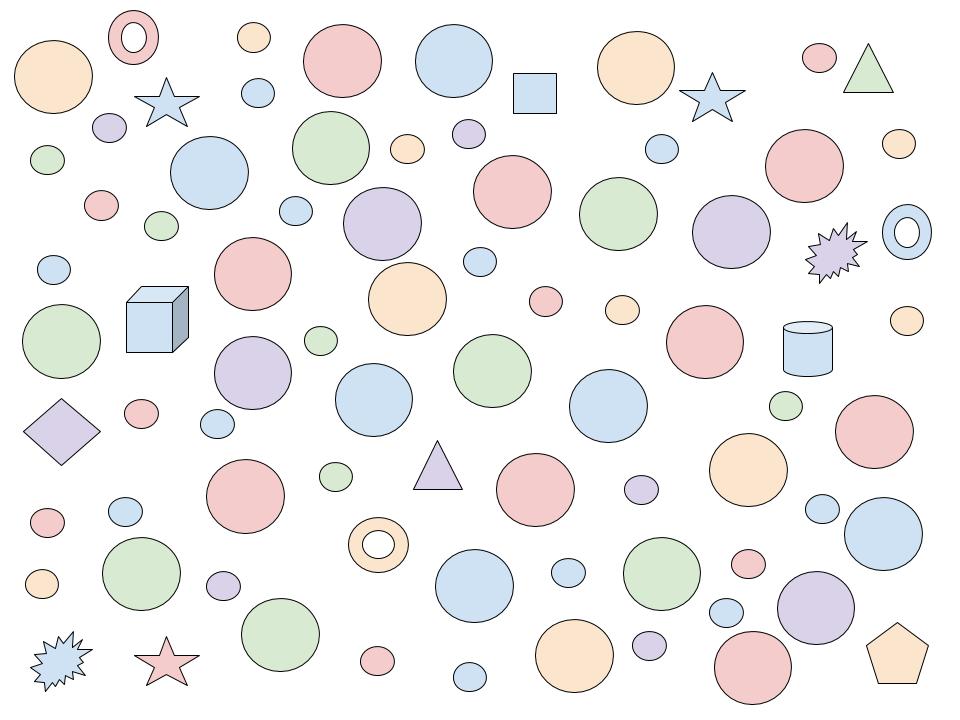 PATTERN FINDING – highlight some pattern within the random assortment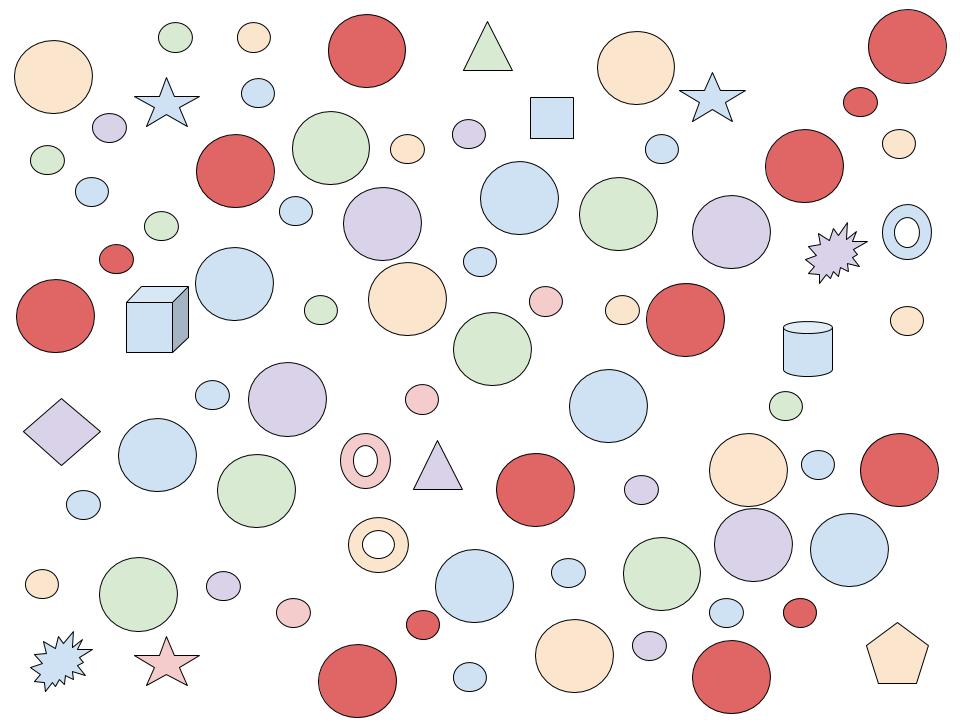 ASSOCIATION RULES STRUCTURING (organize by hierarchy)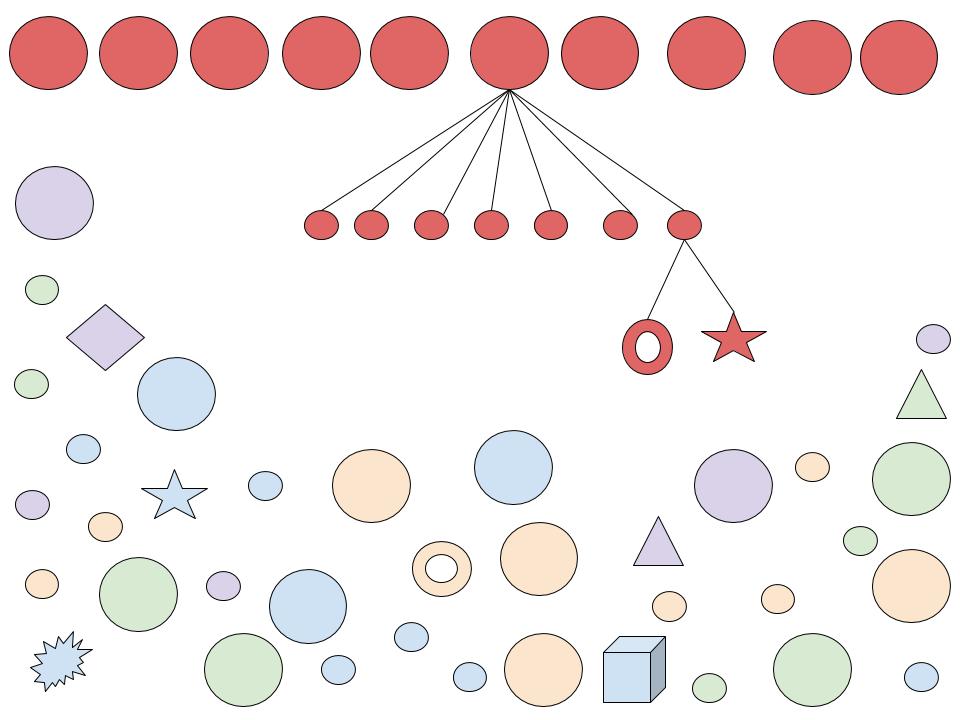 CLASSIFICATION (sort by color)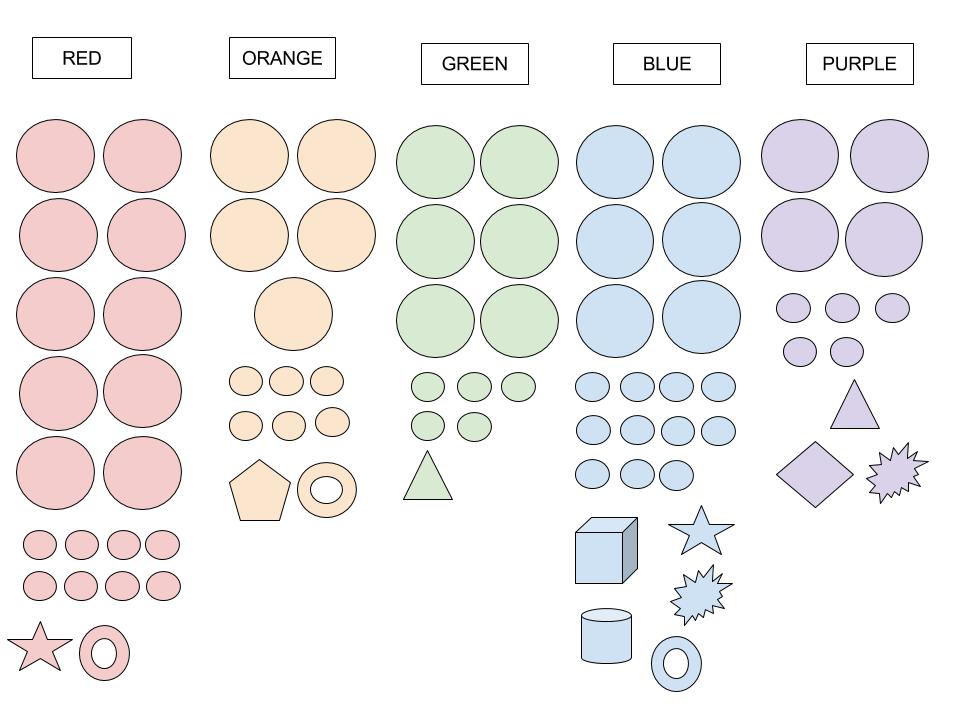 creation of clusters of similar objects, and detection of anomalies. CLUSTERS (sort by size/shape)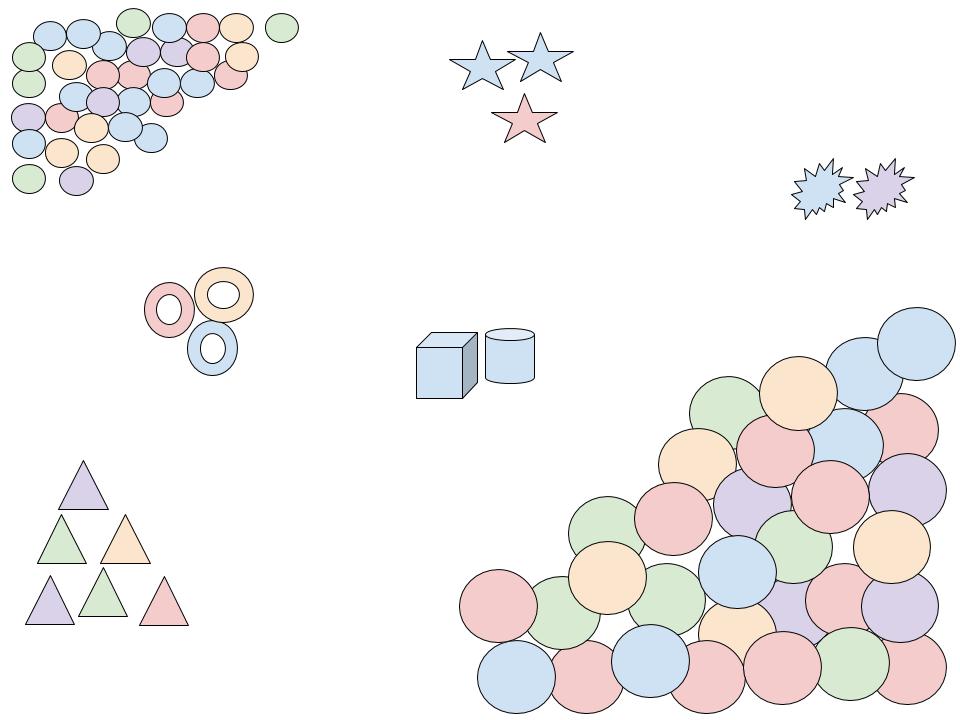 ANOMALIES (highlight those oddly shaped pieces and emphasize/twinkle those outliers)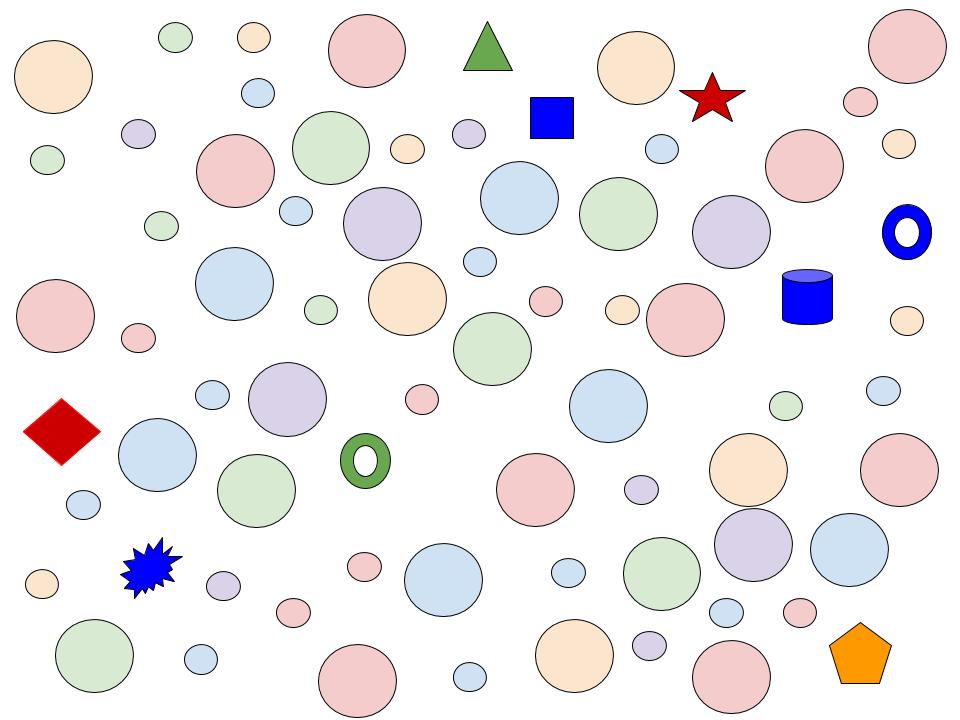 From the commercial point of view, Data mining can help provide better customized services and increase profits. From the scientific point of view, Data mining can facilitate the automated analysis of massive datasets and the formation of hypotheses.  Data mining therefore can provide great opportunities for us to solve many societal problems.  Suggestions to choose from:  (do you have similar video clips?)Stock market dataShutterstock: ID: 79462060Shutterstock: ID: 68191825Financial data graphShutterstock: ID 195875528Shutterstock ID: 151408784App to check stock market dataShutterstock ID: 281485034Shutterstock ID: 281485352Genetics – Sequence 1Shutterstock ID: 390240103Shutterstock ID: 400356196Shutterstock ID: 380145898Shutterstock ID: 374852128Shutterstock ID: 395074213Genetics – Sequence 2Shutterstock ID: 379679878Shutterstock ID: 280849175headshotFor example, it can help improve healthcare and reduce healthcare cost; it can help find alternative energy sources; and it can help reduce hunger and poverty by increasing agriculture production.  As data continue to increase in diversity and volume, the need for data mining is exploding. An understanding of data mining techniques and how they work is an extremely useful and necessary skill to have in the field of Data Science.If you have similar video clips, might be betterMedical technology with patientShutterstock ID: 149858258Shutterstock ID: 380913907Shutterstock ID: 380640088Solar farmShutterstock ID: 114394150Wind farmShutterstock ID: 102426145Shutterstock ID: 103944314Agricultural science (series)Shutterstock ID: 321075869Shutterstock ID: 373530670Shutterstock ID: 373530718This course introduces you to the field of Data Mining.  You will be introduced to the process, concepts and techniques in data mining. You will gain the background needed in order to apply data mining to real-world problems, and you will use a variety of data mining tools.   headshotSpecifically, you will learn what data mining is about, what the knowledge discovery process consists of, what role data mining plays in this process, and what different data mining tasks you can perform and for what kinds of applications.  You will study how to identify different types of data and what techniques you can use to explore and preprocess data for data mining purposes. Headshot (you could leave headshot throughout this entire segment) However, if you are worried about headshot being too long or if you need other options…..Title: Data MiningBullet 1: knowledge discovery processBullet 2: tasksBullet 3: applicationsBullet 4: types of dataBullet 5: techniques for exploring dataBullet 6: techniques for preprocessing data*All 6 points should fit on one slide.  You could try to see how this would look as a concept map…clear screenYou will study different techniques to solve the four major data mining tasks: classification, clustering, association analysis, and anomaly detection.  Refer back to the images of 4 kinds of DM tasks.  Add each one to screen, one by one until all four are visible.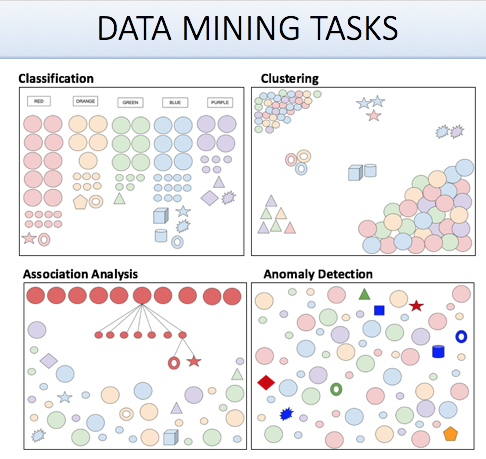 You will also study the characteristics of Big Data, advanced data mining techniques that deal with Big Data, and Big Data frameworks where those techniques are implemented, such as Hadoop and Spark.  Headshot***make sure to delete audio “…such as Hadoop and Spark”. We don’t want to mention specifics because they may change every year.Please make sure to read the syllabus carefully.  It contains important information about the textbooks, grading and other policies.I hope you will enjoy the course.Headshot